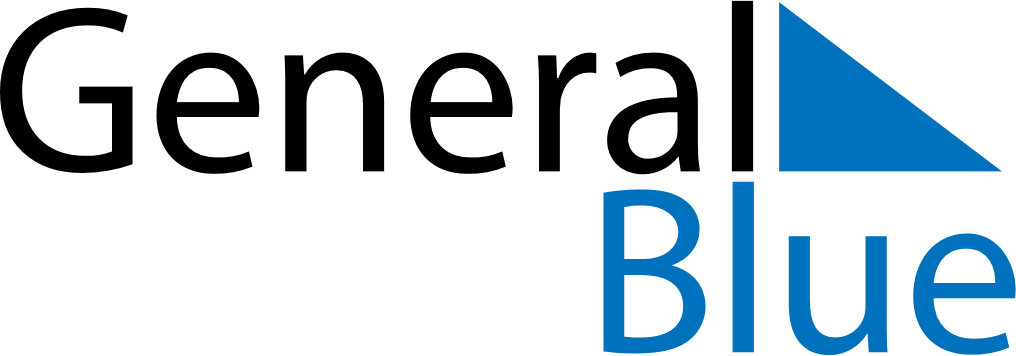 June 2024June 2024June 2024June 2024June 2024June 2024June 2024Bonny Hills, New South Wales, AustraliaBonny Hills, New South Wales, AustraliaBonny Hills, New South Wales, AustraliaBonny Hills, New South Wales, AustraliaBonny Hills, New South Wales, AustraliaBonny Hills, New South Wales, AustraliaBonny Hills, New South Wales, AustraliaSundayMondayMondayTuesdayWednesdayThursdayFridaySaturday1Sunrise: 6:39 AMSunset: 4:53 PMDaylight: 10 hours and 13 minutes.23345678Sunrise: 6:40 AMSunset: 4:52 PMDaylight: 10 hours and 12 minutes.Sunrise: 6:41 AMSunset: 4:52 PMDaylight: 10 hours and 11 minutes.Sunrise: 6:41 AMSunset: 4:52 PMDaylight: 10 hours and 11 minutes.Sunrise: 6:41 AMSunset: 4:52 PMDaylight: 10 hours and 10 minutes.Sunrise: 6:42 AMSunset: 4:52 PMDaylight: 10 hours and 10 minutes.Sunrise: 6:42 AMSunset: 4:52 PMDaylight: 10 hours and 9 minutes.Sunrise: 6:43 AMSunset: 4:52 PMDaylight: 10 hours and 9 minutes.Sunrise: 6:43 AMSunset: 4:51 PMDaylight: 10 hours and 8 minutes.910101112131415Sunrise: 6:43 AMSunset: 4:51 PMDaylight: 10 hours and 7 minutes.Sunrise: 6:44 AMSunset: 4:51 PMDaylight: 10 hours and 7 minutes.Sunrise: 6:44 AMSunset: 4:51 PMDaylight: 10 hours and 7 minutes.Sunrise: 6:44 AMSunset: 4:51 PMDaylight: 10 hours and 7 minutes.Sunrise: 6:45 AMSunset: 4:51 PMDaylight: 10 hours and 6 minutes.Sunrise: 6:45 AMSunset: 4:51 PMDaylight: 10 hours and 6 minutes.Sunrise: 6:45 AMSunset: 4:51 PMDaylight: 10 hours and 6 minutes.Sunrise: 6:46 AMSunset: 4:52 PMDaylight: 10 hours and 5 minutes.1617171819202122Sunrise: 6:46 AMSunset: 4:52 PMDaylight: 10 hours and 5 minutes.Sunrise: 6:46 AMSunset: 4:52 PMDaylight: 10 hours and 5 minutes.Sunrise: 6:46 AMSunset: 4:52 PMDaylight: 10 hours and 5 minutes.Sunrise: 6:47 AMSunset: 4:52 PMDaylight: 10 hours and 5 minutes.Sunrise: 6:47 AMSunset: 4:52 PMDaylight: 10 hours and 5 minutes.Sunrise: 6:47 AMSunset: 4:52 PMDaylight: 10 hours and 5 minutes.Sunrise: 6:47 AMSunset: 4:53 PMDaylight: 10 hours and 5 minutes.Sunrise: 6:48 AMSunset: 4:53 PMDaylight: 10 hours and 5 minutes.2324242526272829Sunrise: 6:48 AMSunset: 4:53 PMDaylight: 10 hours and 5 minutes.Sunrise: 6:48 AMSunset: 4:53 PMDaylight: 10 hours and 5 minutes.Sunrise: 6:48 AMSunset: 4:53 PMDaylight: 10 hours and 5 minutes.Sunrise: 6:48 AMSunset: 4:54 PMDaylight: 10 hours and 5 minutes.Sunrise: 6:48 AMSunset: 4:54 PMDaylight: 10 hours and 5 minutes.Sunrise: 6:48 AMSunset: 4:54 PMDaylight: 10 hours and 5 minutes.Sunrise: 6:48 AMSunset: 4:55 PMDaylight: 10 hours and 6 minutes.Sunrise: 6:48 AMSunset: 4:55 PMDaylight: 10 hours and 6 minutes.30Sunrise: 6:48 AMSunset: 4:55 PMDaylight: 10 hours and 6 minutes.